§4337.  Requirements related to subcontracting arrangements1.  Physician groups.  A carrier that contracts with a downstream entity that places the individual physician members at substantial financial risk for services they do not furnish shall disclose to the superintendent any incentive plan between the downstream entity and the entity's individual physicians that bases compensation to the physician on the use or cost of services furnished to enrollees. The disclosure must include the information specified in section 4336, subsection 1.[PL 1999, c. 609, §20 (NEW).]2.  Intermediate entities.  A carrier that contracts with a downstream entity, other than a physician group, for the provision of services to enrollees shall disclose to the superintendent any risk arrangement between the entity and a physician or physician group that bases compensation to the physician or physician group on the use or cost of services furnished to enrollees. The disclosure must include the information required to be disclosed under section 4336, subsection 1.[PL 1999, c. 609, §20 (NEW).]3.  Sanctions against the carrier.  The superintendent may apply intermediate sanctions if the superintendent determines that a carrier fails to comply with the requirements of this section.[PL 1999, c. 609, §20 (NEW).]SECTION HISTORYPL 1999, c. 609, §20 (NEW). The State of Maine claims a copyright in its codified statutes. If you intend to republish this material, we require that you include the following disclaimer in your publication:All copyrights and other rights to statutory text are reserved by the State of Maine. The text included in this publication reflects changes made through the First Regular and First Special Session of the 131st Maine Legislature and is current through November 1. 2023
                    . The text is subject to change without notice. It is a version that has not been officially certified by the Secretary of State. Refer to the Maine Revised Statutes Annotated and supplements for certified text.
                The Office of the Revisor of Statutes also requests that you send us one copy of any statutory publication you may produce. Our goal is not to restrict publishing activity, but to keep track of who is publishing what, to identify any needless duplication and to preserve the State's copyright rights.PLEASE NOTE: The Revisor's Office cannot perform research for or provide legal advice or interpretation of Maine law to the public. If you need legal assistance, please contact a qualified attorney.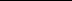 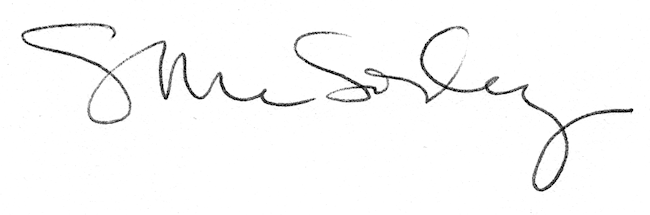 